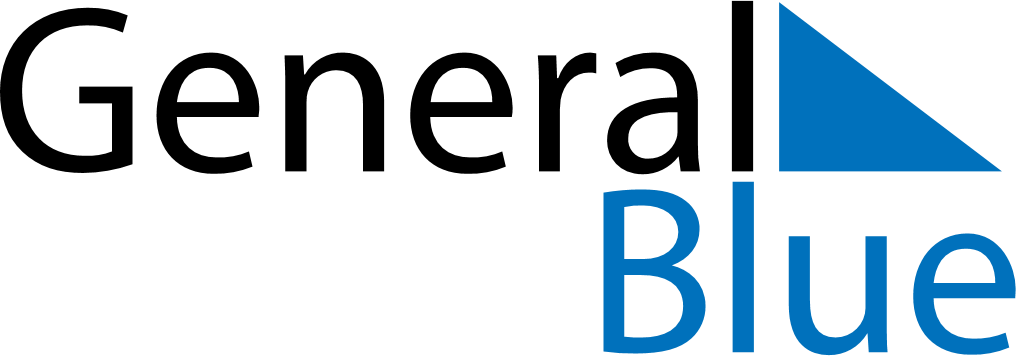 June 2030June 2030June 2030June 2030AlbaniaAlbaniaAlbaniaMondayTuesdayWednesdayThursdayFridaySaturdaySaturdaySunday112Children’s DayChildren’s Day34567889101112131415151617181920212222232425262728292930